ANMELDUNG zum BREMER FACHTAG LEGIONELLENper Fax:  0421 361-6522 oderper mail: office-hb@gewerbeaufsicht.bremen.deVeranstaltungsort:Handwerkskammer BremenAnsgaritorstr. 2428195 Bremen

Thema:	Umsetzung der 42. BImSchV
		Anforderung an Betreiber von Verdunstungskühlern und Nassabscheidern
Termin: 	Mittwoch, 25. Oktober  2017
Uhrzeit: 	13:00 - 17:45 UhrFirma:	_______________________________________________________Telefon:	_______________________________________________________E-Mail:	_______________________________________________________Ich/ Wir nehmen an der Veranstaltung teil_______________________________________________	Name, Vorname_______________________________________________	Name, Vorname_______________________________________________	Name, VornameAnmeldeschluss ist der 20.10.2017, die Teilnahme ist kostenlos.Gewerbeaufsicht des Landes Bremen
-Arbeits-und Immissionsschutzbehörde-
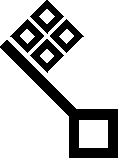 